 Estado do Rio Grande do Sul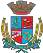 Câmara de Vereadores de Getúlio VargasBoletim Informativo Nº. 007/2018Sessão Ordinária do dia 15 de março de 2018, às 18h30min, realizada na sede do Poder Legislativo, na Sala das Sessões Engenheiro Firmino Girardello, sob a Presidência do Vereador Aquiles Pessoa da Silva, Secretariado pelo Vereador Vilmar Antonio Soccol, 1º Secretário, com presença dos Vereadores: Amilton José Lazzari, Deliane Assunção Ponzi, Dinarte Afonso Tagliari Farias, Domingo Borges de Oliveira, Eloi Nardi, Jeferson Wilian Karpinski e Paulo Cesar Borgmann.PROPOSIÇÕES EM PAUTAPedido de Providências n.º 002/18, de 12-03-2018 - Bancada do PMDB - Solicita que seja feito o patrolamento e passagem do rolo compactador na estrada que passa no Km 13 até o Distrito de Rio Toldo, tendo em vista as proximidades da colheita.APROVADO POR UNANIMIDADEPedido de Providências n.º 003/18, de 12-03-2018 - Vereadora Deliane Assunção Ponzi - Solicita que sejam realizadas melhorias no ponto de táxi, localizado na Praça Flores da Cunha, tais como: instalação de vaso sanitário e de lavatório com torneira.APROVADO POR UNANIMIDADEPedido de Providências n.º 004/18, de 12303-2018 - Vereador Vilmar Antonio Soccol - Solicita que sejam realizadas melhorias nos acessos ao Distrito de Souza Ramos, com a colocação de resíduo asfáltico.APROVADO POR UNANIMIDADEProjeto de Lei n.º 024/18, de 13-03-2018 - Executivo Municipal – Autoriza o Executivo Municipal a efetuar a contratação de servente, em caráter temporário de excepcional interesse público.APROVADO POR UNANIMIDADEProjeto de Lei n.º 025/18, de 13-03-2018 - Executivo Municipal – Cria empregos públicos de agente comunitário de saúde e dá outras providências.APROVADO POR UNANIMIDADEProjeto de Lei n.º 026/18, de 13-03-2018 - Executivo Municipal – Autoriza o Poder Executivo Municipal a efetuar a contratação de agente comunitário de saúde, em caráter temporário de excepcional interesse público.APROVADO POR UNANIMIDADEProjeto de Decreto Legislativo n.º 004/18, de 13-03-2018 - Mesa Diretora – Estabelece Ponto Facultativo nos serviços da Câmara de Vereadores de Getúlio Vargas.APROVADO POR UNANIMIDADEIndicação n.º 004/18, de 12-03-2018 - Vereador Paulo Cesar Borgmann - Sugere ao Executivo Municipal a inclusão no artigo 92, da Lei Municipal n.º 1.991/91, para que no último decênio a licença-prêmio seja concedida proporcional aos anos trabalhados para o servidor público que esteja se aposentando.APROVADO POR UNANIMIDADECOMUNICADOS*Estamos em turno integral, portanto o horário de atendimento ao público na Casa é das 8h30min às 11h30min e das 13h30min às 17h. *A próxima Sessão Ordinária do Poder Legislativo no mês de Março será realizada no dia 26, às 18h30min, na Sala das Sessões Engenheiro Firmino Girardello, na Câmara de Vereadores. Participe!*No dia 29 de março, quinta-feira, a Casa estará em ponto facultativo, portando não haverá expediente.CONVITEApós a votação da matéria na ordem do dia da Sessão Ordinária do dia 26 de março, acontece na sede do Poder Legislativo, a Solenidade de entrega da medalha de Título Benemérito ao Tenente Coronel Aviador Sandro Bernardon. Getuliense que atualmente exerce a função de Chefe do Estado-Maior da Ala 4 e Comandante do Esquadrão Hórus (1°/12° GAV), único esquadrão da FAB a trabalhar com aviões não tripulados. A comunidade é convidada a participar!Para maiores informações acesse:www.getuliovargas.rs.leg.brGetúlio Vargas, 22 de março de 2018Aquiles Pessoa da SilvaPresidência